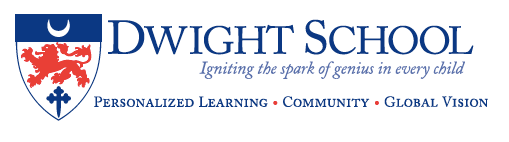 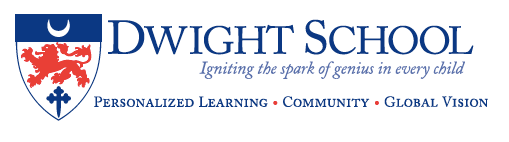 What is the Personal Project?All tenth grade students at Dwight School are required to complete a Personal Project. The Personal Project is a significant piece of work that is the product of each student’s own initiative and creativity. Students will pursue an area of personal interest through investigating a topic, establishing a plan, taking action to create a product, and reflecting on the process.Students will experience the interconnectedness of the IB Learner Profile attributes and their growth as learners through the Approaches to Learning skills as they pursue their Personal Project. During the process of completing the Personal Project, students must identify one global context for their MYP Project to establish the relevance of their inquiry emphasizing why their project matters. Finally, students will share their product and experiences throughout the process with the school community at the Personal Project Exhibition.Next Steps:1.   Read all of the questions on the MYP Personal Project BrainstormingSheet.2.  Answer the first question – determine your topic / theme first. Be sure that it is something you want to spend months researching and investigating. It should be a passion of yours or something for which you want to learn more.3.  Read through the PDF to see what Global Context might relate to your topic.  The Global Context helps to focus the project and the product you will create. While multiple Global Contexts may relate to your project, students must select one that best fits their project.4.  Answer questions 2 - 5 on the MYP Personal Project Brainstorming Sheet.5. Email the MYP Brainstorming Sheet to Ms. Billard at ebillard@dwight.edu.6. In a journal (it may be electronic), write down a list of what you will need to accomplish your project. For example: to whom you will need to talk, what materials will you need, to whom you will go to for help, etc.* Previous grade 10 students who have competed the Personal Project recommend working on your project over the summer to allow more time in the fall for classes and the transition into tenth grade. You may want to begin researching (interviews, websites, literature, etc.) your topic.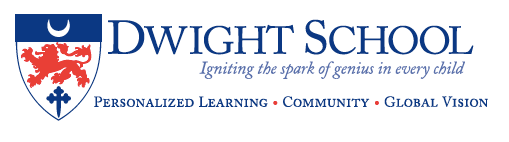 Personal Project Assessment CriteriaBelow is a list of the criteria that will be used to grade your Personal Project. In September we will review each criterion and discuss how to achieve the highest level.  As you will notice from reading the criterion descriptors, the Personal Project puts a major emphasis on documenting, describing, and reflecting on your learning process.Name 	Date 	MYP Personal Project Brainstorming SheetDue to Ms. Billard via Email by August 15th*Please submit this document to Ms. Billard via email: ebillard@dwight.edu1. Select a topic and explain why it is important to you. What knowledge do you already have on this topic?2. Select ONE Global Context to link to your topic. Consider how the Global Context will give a main focus to your project. Why is the Global Context selected a right fit for your project? (Before answering this question read through the Global Context Document, as it will help you select the best fit for your project.)3. What will be the final product? (For example: a book, presentation, video of no more than seven minutes, a science experiment, etc.) Explain the details of your idea.4. How will you know that your final product is successful? Create a list of criteria that you might use to assess your own product. (Be very specific and make sure the criteria you create is obtainable and measurable)Criterion A: INVESTIGATINGi. Define a clear goal and global context for the project, based on personal interestsii. Identify prior learning and subject-specific knowledge relevant to the projectiii. Demonstrate research skillsCriterion B: PLANNINGi. Develop criteria for the product/outcomeii. Plan and record the development process of the project iii. Demonstrate self-management skillsCriterion C: TAKING ACTIONi. Create a product/outcome in response to the goal, global context, andcriteriaii. Demonstrate thinking skillsiii. Demonstrate communication and social skillsCriterion D: REFLECTINGi. Evaluate the quality of the product/outcome against their criteriaii. Reflect on how completing the project has extended their knowledge and understanding of the topic and the global contextiii. Reflect on their development as IB learners through the project